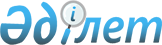 О внесении дополнений и изменений в некоторые решения Правительства Республики КазахстанПостановление Правительства Республики Казахстан от 20 декабря 2008 года № 1189      Правительство Республики Казахстан ПОСТАНОВЛЯЕТ : 



      1. Внести в некоторые решения Правительства Республики Казахстан следующие дополнения и изменения: 



      1) утратил силу постановлением Правительства РК от 23.10.2009 N 1654;



      2) в постановлении Правительства Республики Казахстан от 15 декабря 2004 года № 1324 "О некоторых вопросах утверждения лимитов штатной численности местных исполнительных органов" (САПП Республики Казахстан, 2004 г., № 49, ст. 627): 



      в приложении 1: 

      абзац первый изложить в следующей редакции: 

      "Предельное число заместителей акимов городов областного значения с численностью населения менее 400000 человек не должно превышать 3 единицы. Предельное число заместителей акимов городов областного значения с численностью населения свыше 400000 человек не должно превышать 4 единицы"; 



      дополнить абзацем вторым следующего содержания: 

      "Предельное число заместителей акимов районов с численностью населения менее 250000 человек не должно превышать 3 единицы. Предельное число заместителей акимов районов с численностью населения свыше 250000 человек не должно превышать 5 единиц."; 



      3) в постановлении Правительства Республики Казахстан от 28 ноября 2008 года № 1107 "О внесении дополнений и изменений в постановления Правительства Республики от 4 октября 2004 года № 1022 и от 15 декабря 2004 года № 1324": 

      в типовой структуре местного государственного управления Республики Казахстан, утвержденной указанным постановлением: 



      1) в разделе 1. "Областной акимат": 

      абзацы третий, четвертый и пятый исключить; 



      2) в разделе 2. "Акимат города республиканского значения, столицы": 

      абзацы шестой, седьмой, восьмой исключить; 



      3) подпункт 3) раздела 3. "Акимат района и города областного значения" исключить. 



      2. Настоящее постановление вводится в действие с 1 января 2009 года.        Премьер-Министр 

      Республики Казахстан                       К. Масимов 
					© 2012. РГП на ПХВ «Институт законодательства и правовой информации Республики Казахстан» Министерства юстиции Республики Казахстан
				